REPUBLIKA SLOVENIJA MINISTRSTVO ZA FINANCE FINANČNA UPRAVA REPUBLIKE SLOVENIJE  	Generalni finančni urad PRIMERI PRAVILNE IZPOLNITVE OBRAZCA UGOVORA ZOPER INFORMATIVNI IZRAČUNDOHODNINE IN NAPOVEDI ZA ODMERO DOHODNINE ZA LETO 2023 ZA REGRES ZA LETNI DOPUST IN POSLOVNO USPEŠNOST (OZNAKA DOHODKA 1103 IN/ALI 1111)UVODRegresV letu 2019 sta bili sprejeti noveli Zakona o dohodnini – ZDoh-2 (v nadaljevanju ZDoh-2) in Zakona o pokojninskem in invalidskem zavarovanju – ZPIZ-2, ki davčno razbremenjujeta regres. V skladu s 13. točko prvega odstavka 44. člena ZDoh-2 se v davčno osnovo od dohodka iz delovnega razmerja ne všteva regres, določen kot pravica iz delovnega razmerja v skladu z zakonom, ali vsebinsko primerljiv dohodek iz tujine, in sicer do višine 100 % povprečne mesečne plače zaposlenih v Sloveniji po zadnjem podatku Statističnega urada Republike Slovenije. V skladu s šestim odstavkom 41. člena ZDoh-2 se pri regresu za letni dopust, ki se všteva v davčno osnovo, davčna osnova zmanjša za sorazmerni del obveznih prispevkov za socialno varnost, ki jih mora na podlagi posebnih predpisov plačati delojemalec, glede na delež regresa, ki se všteva v davčno osnovo. 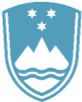 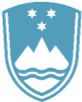 V skladu s šestim odstavkom 109. člena ZDoh-2 se v letno davčno osnovo od regresa za letni dopust šteje vsota tega dohodka, ki presega 100 % povprečne letne plače zaposlenih v Sloveniji, preračunane na mesec, za leto, za katero se dohodnina odmerja, po podatkih Statističnega urada Republike Slovenije, zmanjšana za prispevke za socialno varnost, upoštevane pri določanju davčne osnove v skladu z 41.členom tega zakona. V to vsoto se ne šteje posamezno izplačilo, za katerega niso izpolnjeni pogoji za davčno obravnavo po 13. točki prvega odstavka 44.člena ZDoh-2 (po vsebini ne gre za regres).Do posebne davčne obravnave, kot je opredeljena za regres, ki je določen kot pravica iz delovnega razmerja v skladu z Zakonom o delovnih razmerjih - ZDR-1 (v nadaljevanje ZDR-1), so pod enakimi pogoji upravičeni tudi tisti davčni zavezanci, ki prejemajo vsebinsko primerljive dohodke iz tujine. Le-te je potrebno opredeliti v skladu s prvim odstavkom 131. člena ZDR-1, ki pravico do regresa pogojuje s pravico delavca do letnega dopusta, in sicer je delodajalec dolžan delavcu, ki ima pravico do letnega dopusta, izplačati regres za letni dopust. Tudi za vsebinsko primerljiv regres iz tujine velja, da je pravica delavca ki je vezana na pravico delavca do letnega dopusta (VSRS Sodba X Ips 335/2016). Davčni zavezanec pravico do prejema vsebinsko primerljivega regresa iz tujine dokazuje s predložitvijo plačilne liste za mesec, v katerem je bil regres izplačan.  Iz predložene dokumentacije davčnega zavezanca o dohodkih, prejetih v tujini (npr. dohodninske odločbe tujih davčnih organov oziroma povzetki izplačanih dohodkov tujih delodajalcev), izhaja, da so praviloma navedeni skupni zneski prejetih dohodkov iz naslova izplačanih plač, nadomestil plače in povračil stroškov v tujini, ki v večini primerov vključujejo tudi znesek regresa.  Če vsota skupnih dohodkov vključuje tudi regres, mora davčni zavezanec, iz te vsote dohodkov vira 1101 (Plača, nadomestilo plače in povračila stroškov v zvezi z delom) izvzeti znesek regresa in ga prikazati v ugovoru zoper informativni izračun dohodnine (v nadaljevanju IID) oz. napovedi za odmero dohodnine pod oznako 1103 (Regres za letni dopust), kamor vpiše tudi pripadajoče prispevke in tuji davek, kot izhaja iz plačilne liste za mesec, v katerem je bil ta regres izplačan in jo mora davčni zavezanec obvezno priložiti vloženemu ugovoru zoper IID oz. napovedi za odmero dohodnine. Plačilo za poslovno uspešnostV skladu z 12. točko prvega odstavka 44. člena ZDoh-2 se v davčno osnovo dohodka iz delovnega razmerja ne všteva plačilo za poslovno uspešnost (v pogovornem jeziku se pojavljajo tudi izrazi trinajsta plača ali božičnica, lahko tudi nagrada), izplačano v zvezi z delovnim razmerjem v denarju ali naravi, največ dvakrat v koledarskem letu, vsem upravičenim delavcem, če je pravica do izplačila za poslovno uspešnost določena v splošnem aktu delodajalca ali kolektivni pogodbi, in sicer do višine 100 % povprečne mesečne plače zaposlenih v Sloveniji. Kot izhaja iz zgornje določbe, morajo delodajalci za ugodnejšo davčno obravnavo plačila za poslovno uspešnost hkrati upoštevati sledeče:izplačilo mora biti povezano z delovnim razmerjem, za davčne namene je lahko plačilo za poslovno uspešnost v denarju ali v naravi,poslovna uspešnost je lahko izplačana največ dvakrat v koledarskem letu; plačilo za poslovno uspešnost morajo dobiti vsi upravičeni delavci, pravica do plačila za poslovno uspešnost mora biti določena v kolektivni pogodbi ali splošnem aktu delodajalca, izplačilo je vezano na poslovno uspešnost posameznega poslovnega subjekta, skupine ali njegovega sestavnega dela.V plačilo za poslovno uspešnost se ne všteva posamezno izplačilo dohodka, za katerega niso izpolnjeni pogoji za davčno obravnavo po 12. točki prvega odstavka 44.člena ZDoh-2.V skladu s šestim odstavkom 41. člena ZDoh-2 se pri plačilu za poslovno uspešnost, ki se všteva v davčno osnovo, davčna osnova zmanjša za sorazmerni del obveznih prispevkov za socialno varnost, ki jih mora na podlagi posebnih predpisov plačati delojemalec, glede na delež plačila za poslovno uspešnost, ki se všteva v davčno osnovo. V skladu s sedmim odstavkom 109. člena ZDoh-2 se v letno davčno osnovo od plačila za poslovno uspešnost všteva vsota tega dohodka, ki presega 100 % povprečne letne plače zaposlenih v Sloveniji, preračunane na mesec, za leto, za katero se dohodnina odmerja, po podatkih Statističnega urada Republike Slovenije, zmanjšana za sorazmerni del prispevkov za socialno varnost, ki jih mora na podlagi posebnih predpisov plačevati delavec, glede na delež teh dohodkov, ki se vštevajo v davčno osnovo.  Prejeta plačila za poslovno uspešnost pri enem ali več delodajalcih se pri letni odmeri dohodnine seštejejo. Z letno dohodnino je plačilo za poslovno uspešnost obdavčeno, če vsota tega dohodka presega povprečno mesečno plačo zaposlenih v Sloveniji Za razliko od regresa, ki je opredeljen in določen kot pravica delavca iz delovnega razmerja v ZDR-1, njegova davčno ugodnejša obravnava pa ni pogojena, je plačilo za poslovno uspešnost vezano na izplačevalca dohodka in so za ugodnejšo davčno obravnavo izplačila poslovne uspešnosti točno določeni kriteriji in merila za izplačilo. Za vsebinsko primerljiv dohodek iz tujine je mogoče uveljavljati davčno ugodnejšo obravnavo izplačila poslovne uspešnosti s predložitvijo plačilne liste za mesec, v katerem je bilo plačilo za poslovno uspešnost izplačano in predložitvijo splošnega akta delodajalca oziroma kolektivne pogodbe. Na podlagi priloženih dokazil davčni zavezanec dokazuje, da je delodajalec izplačal dohodek, ki izpolnjuje merila oziroma kriterije za davčno ugodnejšo obravnavo plačila za poslovno uspešnost. V kolikor davčni zavezanec teh dokazil ne bo imel oziroma se bo izkazalo, da gre za individualno določeno izplačilo, vezano na delovno uspešnost posameznika, se tak dohodek ne more obravnavati v skladu z 12. točko prvega odstavka 44. člena ZDoh-2, ampak kot izplačilo plače (oznaka dohodka 1101 – Plače in nadomestila plače).Na osnovi predložene dokumentacije davčnega zavezanca o dohodkih, prejetih v tujini (npr. dohodninske odločbe tujih davčnih organov oziroma povzetki izplačanih dohodkov tujih delodajalcev), izhaja, da so praviloma navedeni skupni zneski prejetih dohodkov iz naslova izplačanih plač, nadomestil plače in povračil stroškov v tujini, ki v večini primerov vključujejo tudi znesek plačila za poslovno uspešnost.  Če vsota skupnih dohodkov vključuje tudi plačilo za poslovno uspešnost, mora davčni zavezanec, iz te vsote dohodkov vira 1101 (Plače in nadomestila plače) izvzeti znesek plačila za poslovno uspešnost in ga vključiti v ugovoru zoper informativni izračun dohodnine oz. napovedi za odmero dohodnine pod oznako 1111 (Plačilo za poslovno uspešnost), kamor vpiše tudi pripadajoče prispevke in tuji davek, kot izhaja iz plačilne liste za mesec, v katerem je bilo plačilo za poslovno uspešnost izplačano in ga mora davčni zavezanec obvezno priložiti vloženemu ugovoru zoper informativni izračun dohodnine oz. napovedi za odmero dohodnine, a le, če so izpolnjeni pogoji iz 12. točke prvega odstavka 44. člena ZDoh-2. V nadaljevanju predstavljeni primeri temeljijo na izhodišču, da so ti pogoji izpolnjeni.V postopku odmere dohodnine bo davčni organ v davčno osnovo vštel znesek plačila za poslovno uspešnost, ki presega 100 % povprečne letne plače zaposlenih v Sloveniji, preračunane na mesec za leto 2023, zmanjšane za sorazmerni del prispevkov za socialno varnost, ki jih mora na podlagi posebnih predpisov plačevati delojemalec, glede na delež teh dohodkov, ki se vštevajo v davčno osnovo.Upoštevanje tujega davka od izplačanega regresa in plačila za poslovno uspešnostV primerih, ko se v skladu s slovensko davčno zakonodajo v davčno osnovo všteva le del dohodka iz tujine (torej pri regresu ali plačilu za poslovno uspešnost le znesek, ki presega 100 % povprečne letne plače zaposlenih v Sloveniji, preračunane na mesec, za leto, za katero se dohodnina odmerja, po podatkih Statističnega urada Republike Slovenije) se pri letni odmeri dohodnine upošteva celoten znesek tujega davka, ki je bil v tujini dokončen in dejansko plačan od tovrstnega dohodka. Če je odprava dvojne obdavčitve zagotovljena z uporabo t. i. metode navadnega odbitka, se davek v Sloveniji zmanjša za znesek davka, plačanega v državi vira, ki je enak davku, ki bi ga Slovenija sama odmerila od dohodka, doseženega v drugi državi.Podatki o regresu in plačilu za poslovno uspešnost, skupaj s pripadajočimi prispevki in tujim davkom so razvidni iz plačilne liste za mesec, v katerem je bil regres oziroma plačilo za poslovno uspešnost izplačano. Če je davčnemu zavezancu v drugi državi odmerjena dohodnina na letni ravni, so praviloma dohodki iz naslova prejetega regresa in plačila za poslovno uspešnost v drugi državi vključeni v skupno letno osnovo za odmero dohodnine, torej skupaj z ostalimi dohodki zavezanca, kar pomeni, da je davek v tujini odmerjen od vseh dohodkov zavezanca, ki so predmet letne odmere dohodnine v drugi državi. Za namene upoštevanja pravilnega zneska tujega davka od izplačanega regresa oziroma plačila za poslovno uspešnost, se v teh primerih izračuna delež regresa oziroma plačila za poslovno uspešnost v skupnih letnih dohodkih zavezanca, ki so predmet letne odmere dohodnine v drugi državi. S tem deležem se pomnoži letni znesek davka, ki je v tujini dokončen in dejansko plačan (slednji je razviden iz dohodninske odločbe tujega davčnega organa), da se ugotovi znesek tujega davka, ki odpade na izplačan regres oziroma plačilo za poslovno uspešnost v drugi državi. Zgoraj navedeno pa sicer ne velja za Avstrijo, saj iz odločb o odmeri dohodnine avstrijskega davčnega organa, ki so bile s strani zavezancev predložene slovenskemu davčnemu organu v postopku odmere dohodnine, izhaja, da regres in plačilo za poslovno uspešnost (t. i. božičnica) v Avstriji nista vključena v skupno letno osnovo za odmero dohodnine, ampak sta obdavčena po posebnih pravilih, in sicer se upošteva neobdavčen del v znesku 620 EUR, razlika nad tem zneskom pa se obdavči po stopnji 6 %. Prav tako je bilo ugotovljeno, da je davek, ki je na odločbi o odmeri dohodnine avstrijskega davčnega organa odmerjen od izplačanega regresa in t. i. božičnice, praviloma enak seštevku davka, ki je bil od teh dohodkov odtegnjen ob izplačilu (torej seštevku davka, ki je na avstrijskih plačilnih listah odtegnjen od izplačanega regresa in t. i. božičnice). PRIMERI PRAVILNE IZPOLNITVE OBRAZCEV1. UGOVOR ZOPER INFORMATIVNI IZRAČUN DOHODNINE 1.a.) Primer pravilne izpolnitve ugovora zoper informativni izračun dohodnine, ko davčni zavezanec napove izplačan regres za letni dopust, prejet iz ene tuje države V primeru, da bo davčni zavezanec v ugovoru zoper informativni izračun dohodnine napovedal izplačani regres, prejet primeroma v Avstriji, mora v ugovoru zoper informativni izračun dohodnine pod točko 2.) spremembe in dopolnitve podatkov o dohodkih, prejetih oziroma doseženih v tujini in uveljavljanja odbitka davka, plačanega v tujini, ter uveljavljanja oprostitve na podlagi mednarodne pogodbe navesti: -	celoten znesek prejetega regresa, prejetega v tujini pod oznako 1103, celoten znesek prispevkov in celoten znesek tujega davka, ki so bili obračunani od regresa (kot izhaja iz plačilne liste za mesec, v katerem je bil ta regres izplačan) kot je to prikazano v spodnji tabeli:  V primeru, da bo davčni zavezanec prejel regres v več delih oz. od več delodajalcev iz iste države, mora vse prejete regrese sešteti in pod oznako 1103 navesti celoten znesek prejetega regresa, celoten znesek seštetih prispevkov in celoten znesek seštetega tujega davka, ki so bili obračunani od regresa (kot izhaja iz plačilnih list za mesece, v katerih je bil regres izplačan), kot je to prikazano v zgornji tabeli. Obvezna priloga ugovora zoper informativni izračun dohodnine v primeru izplačila regresa iz tujine, je plačilna lista za mesec (oziroma več mesecev v primeru, da je regres izplačan v več delih oz. od več delodajalcev), v katerem je bil regres izplačan. 1.b.) Primer pravilne izpolnitve ugovora zoper informativni izračun dohodnine, ko davčni zavezanec napove prejem plačila za poslovno uspešnost, prejeto iz ene tuje države V primeru, da bo davčni zavezanec v ugovoru zoper informativni izračun dohodnine napovedal plačilo za poslovno uspešnost, prejeto primeroma v Avstriji, mora v ugovoru zoper informativni izračun dohodnine pod točko 2.) spremembe in dopolnitve podatkov o dohodkih, prejetih oziroma doseženih v tujini in uveljavljanja odbitka davka, plačanega v tujini ter uveljavljanja oprostitve na podlagi mednarodne pogodbe navesti:  celoten znesek plačila za poslovno uspešnost, prejetega v tujini pod oznako 1111, celoten znesek prispevkov in celoten znesek tujega davka, ki je bil obračunan od plačila za poslovno uspešnost (kot izhaja iz plačilne liste za mesec, v katerem je bilo izplačano plačilo za poslovno uspešnost) kot je to prikazano v spodnji tabeli:  V primeru, da je davčni zavezanec prejel plačilo za poslovno uspešnost v več delih oz. od več delodajalcev iz iste države, mora vsa prejeta plačila za poslovno uspešnost sešteti in pod oznako 1111 navesti celoten znesek prejetega plačila za poslovno uspešnost, celoten znesek seštetih prispevkov in celoten znesek seštetega tujega davka, ki je bil obračunan od plačila za poslovno uspešnost (kot izhaja iz plačilnih list za mesece, v katerih je bilo izplačano plačilo za poslovno uspešnost). Obvezna priloga ugovora zoper informativni izračun dohodnine v primeru izplačila poslovne uspešnosti iz tujine, je plačilna lista za mesec, v katerem je bilo izplačano plačilo za poslovna uspešnost in splošni akt delodajalca oziroma kolektivna pogodba. 1.c.) Primer pravilne izpolnitve ugovora zoper informativni izračun dohodnine, ko davčni zavezanec napove izplačan regresa za letni dopust, prejet iz več kot ene tuje države V primeru, da bo davčni zavezanec v ugovoru zoper informativni izračun dohodnine napovedal izplačani regres, prejet v več državah, primeroma iz Avstrije in Nemčije, mora v ugovoru zoper informativni izračun dohodnine pod točko 2.) spremembe in dopolnitve podatkov o dohodkih, prejetih oziroma doseženih v tujini in uveljavljanja odbitka davka, plačanega v tujini ter uveljavljanja oprostitve na podlagi mednarodne pogodbe navesti:  celoten znesek prejetega regresa pod oznako 1103, celoten znesek prispevkov in celoten znesek tujega davka, ki so bili obračunani od regresa, ločeno za posamezno državo, kot je to prikazano v spodnji tabeli:  Obvezna priloga ugovora zoper informativni izračun dohodnine v primeru izplačila regresa iz tujine, sta plačilni listi za meseca, v katerem je bil posamezni regres izplačan, in sicer iz obeh držav.  1.d.) Primer pravilne izpolnitve ugovora zoper informativni izračun dohodnine, ko davčni zavezanec napove prejem plačila za poslovno uspešnost, prejeto iz več kot ene tuje države V primeru, da bo davčni zavezanec v ugovoru zoper informativni izračun dohodnine napovedal plačilo za poslovno uspešnost, prejeto v več državah, primeroma iz Avstrije in Nemčije, mora v ugovoru zoper informativni izračun dohodnine pod točko 2.) spremembe in dopolnitve podatkov o dohodkih, prejetih oziroma doseženih v tujini in uveljavljanja odbitka davka, plačanega v tujini ter uveljavljanja oprostitve na podlagi mednarodne pogodbe navesti: celoten znesek prejetega plačila za poslovno uspešnost pod oznako 1111, celoten znesek prispevkov in celoten znesek tujega davka, ki je bil obračunan od plačila za poslovno uspešnost, ločeno za posamezno državo, kot je to prikazano v spodnji tabeli:  Obvezna priloga ugovora zoper informativni izračun dohodnine v primeru plačila za poslovne uspešnosti iz tujine, sta plačilni listi za meseca, v katerih je bila posamezna poslovna uspešnost izplačana, in sicer iz obeh držav ter splošni akt posameznega delodajalca oziroma kolektivna pogodba. Če je davčni zavezanec prejel plačilo za poslovno uspešnost v več delih oz. od več delodajalcev iz iste države, mora vsa prejeta plačila za poslovno uspešnost iz posamezne države sešteti in pod oznako 1111 za vsako posamezno državo navesti celoten znesek prejetega plačila za poslovno uspešnost, celoten znesek seštetih prispevkov in celoten znesek seštetega tujega davka, ki so bili obračunani od prejetega plačila za poslovno uspešnost (kot izhaja iz plačilnih list za mesece, v katerih je bilo plačilo za poslovno uspešnost izplačano) in sicer kot je to prikazano v zgornji tabeli. 1.e.) Primer pravilne izpolnitve ugovora zoper informativni izračun dohodnine, ko davčni zavezanec napove izplačan regres za letni dopust, prejet iz Slovenije ter ene tuje države V primeru, da davčni zavezanec prejme regres iz Avstrije (npr. davčni zavezanec je bil del leta zaposlen v Avstriji, del leta pa pri slovenskem delodajalcu in je pri vsakem delodajalcu dobil sorazmeren del regresa, glede na čas zaposlitve), je potrebno v ugovoru zoper informativni izračun dohodnine napovedati regres iz Slovenije (če le-ta še ni bil vključen v informativni izračun dohodnine)  pod točko 1.) in regres iz tujine pod točko 2.), na način kot je prikazano v spodnjih tabelah: 1.) spremembe ali dopolnitve podatkov o dohodkih; regres, prejet iz Slovenije: 2.) spremembe in dopolnitve podatkov o dohodkih, prejetih oziroma doseženih v tujini in uveljavljanja odbitka davka, plačanega v tujini ter uveljavljanja oprostitve na podlagi mednarodne pogodbe; regres prejet iz tujine: V kolikor je bil regres iz Slovenije že vključen v informativni izračun dohodnine, pa mora davčni zavezanec v ugovoru zoper informativni izračun dohodnine napovedati le še nenapovedani prejeti regres iz tujine pod točko 2.), na način kot je pojasnjeno pri točki 1.a.). V primeru, da davčni zavezanec prejme regres iz dveh tujih držav (npr. davčni zavezanec je bil del leta zaposlen v Avstriji, del leta v Nemčiji, del leta pa pri slovenskem delodajalcu in je pri vsakem delodajalcu dobil sorazmeren del regresa, glede na čas zaposlitve), je potrebno regres iz tujine napovedati v ugovoru zoper informativni izračun dohodnine pod točko 2.), na način kot je prikazan v tabeli v točki 1.c). Obvezna priloga ugovora zoper informativni izračun dohodnine v primeru izplačila regresa iz tujine, je plačilna lista za mesec, v katerem je bil regres izplačan, in sicer iz obeh držav. Podatke o slovenskem regresu pa davčni organ pridobi na podlagi že predloženih obračunov davčnega odtegljaja. 1.f.) Primer pravilne izpolnitve ugovora zoper informativni izračun dohodnine, ko davčni zavezanec napove prejem plačila za poslovno uspešnost, prejeto iz Slovenije ter ene tuje države V primeru, da davčni zavezanec prejme plačilo za poslovno uspešnost iz Avstrije (npr. davčni zavezanec je bil del leta zaposlen v Avstriji, del leta pa pri slovenskem delodajalcu in je pri vsakem delodajalcu dobil del plačila za poslovno uspešnost), je potrebno v ugovoru zoper informativni izračun dohodnine napovedati plačilo za poslovno uspešnost iz Slovenije (če le-to še ni bilo vključeno v informativni izračun dohodnine) pod točko 1.), plačilo za poslovno uspešnost iz tujine pod točko 2.), na način kot je prikazano v spodnjih tabelah: 1.) spremembe ali dopolnitve podatkov o dohodkih; izplačilo poslovne uspešnosti, prejeto iz Slovenije: 2.) spremembe in dopolnitve podatkov o dohodkih, prejetih oziroma doseženih v tujini in uveljavljanja odbitka davka, plačanega v tujini ter uveljavljanja oprostitve na podlagi mednarodne pogodbe; izplačilo za poslovno uspešnost, prejeto iz tujine: V kolikor je bilo plačilo za poslovno uspešnost iz Slovenije že vključeno v informativni izračun dohodnine, pa mora davčni zavezanec v ugovoru zoper informativni izračun dohodnine napovedati le še nenapovedano prejeto plačilo za poslovno uspešnost iz tujine pod točko 2.), na način, kot je prikazano v tabeli v točki 1.b). V primeru, da davčni zavezanec prejme plačilo za poslovno uspešnost iz dveh tujih držav (npr. davčni zavezanec je bil del leta zaposlen v Avstriji, del leta v Nemčiji, del leta pa pri slovenskem delodajalcu in je pri vsakem delodajalcu dobil plačilo za poslovno uspešnost), je potrebno prejeto plačilo za poslovne uspešnosti iz tujine napovedati v ugovoru zoper informativni izračun dohodnine pod točko 2.), na način kot je prikazan v tabeli v točki 1.d). Obvezna priloga ugovora zoper informativni izračun dohodnine v primeru plačila za poslovno uspešnost iz tujine, je plačilna lista za mesec, v katerem je bila poslovna uspešnost izplačana in sicer iz obeh držav ter splošni akt delodajalca oziroma kolektivna pogodba. Podatke o slovenskem izplačilu za poslovno uspešnost pa davčni organ pridobi na podlagi že predloženih obračunov davčnega odtegljaja.2. NAPOVED ZA ODMERO DOHODNINE 2.a.) Primer pravilne izpolnitve napovedi za odmero dohodnine, ko davčni zavezanec napove izplačan regresa za letni dopust, prejet iz ene tuje države V primeru, da bo davčni zavezanec v napovedi za odmero dohodnine napovedal izplačani regres, primeroma prejet v Avstriji, mora v napovedi za odmero dohodnine na strani 2 pod rubriko 1000 Dohodek iz zaposlitve, podrubrika 1103 Regres za letni dopust, vpisati podatke o izplačanem regresu na način, kot je prikazano v spodnji tabeli in navesti: Celoten znesek prejetega regresa pod oznako 1103, celoten znesek prispevkov in celoten znesek tujega davka, ki so bili obračunani od regresa (kot izhaja iz plačilne liste za mesec, v katerem je bil ta regres izplačan). Poleg tega mora davčni zavezanec tudi na strani 3 pod rubriko Dodatni podatki o dohodkih, prejetih iz tujine, ponovno vpisati podatke o izplačanem regresu na način, kot je prikazano v spodnji tabeli in navesti: Celoten znesek prejetega regresa z oznako 1103, celoten znesek prispevkov in celoten znesek tujega davka, ki so bili obračunani od regresa (kot izhaja iz plačilne liste za mesec, v katerem je bil ta regres izplačan). Obvezna priloga napovedi za odmero dohodnine v primeru izplačila regresa iz tujine, je plačilna lista za mesec (oziroma več mesecev v primeru, da je regres izplačan v več delih oz. od več delodajalcev), v katerem je bil regres izplačan.  2.b.) Primer pravilne izpolnitve napovedi za odmero dohodnine, ko davčni zavezanec napove plačilo za poslovno uspešnost, prejeto iz ene tuje države V primeru, da bo davčni zavezanec v napovedi za odmero dohodnine napovedal prejem plačila za poslovno uspešnost, primeroma prejeto v Avstriji, mora v napovedi za odmero dohodnine na strani 2 pod rubriko 1000 Dohodek iz zaposlitve, podrubrika 1100 Dohodek iz delovnega razmerja, vpisati podatke o plačilu za poslovno uspešnost na način, kot je prikazano v spodnji tabeli in navesti: Celoten znesek prejetega plačila za poslovno uspešnost pod oznako 1111, celoten znesek prispevkov in celoten znesek tujega davka, ki so bili obračunani od plačila za poslovno uspešnost (kot izhaja iz plačilne liste za mesec, v katerem je bilo plačilo za poslovno uspešnost izplačano). Poleg tega  mora davčni zavezanec tudi na strani 3 pod rubriko Dodatni podatki o dohodkih, prejetih iz tujine, ponovno vpisati podatke o prejetem plačilu za  poslovno uspešnost na način, kot je prikazano v spodnji tabeli in navesti: Celoten znesek prejetega plačila za  poslovno uspešnosti z oznako 1111, celoten znesek prispevkov in celoten znesek tujega davka, ki so bili obračunani od plačila za poslovno uspešnosti (kot izhaja iz plačilne liste za mesec, v katerem je bilo plačilo za poslovna uspešnost izplačano). Obvezna priloga napovedi za odmero dohodnine v primeru plačila za poslovno uspešnost iz tujine, je plačilna lista za mesec, v katerem je bilo plačilo za poslovno uspešnost izplačano ter splošni akt delodajalca oziroma kolektivna pogodba. 2.c.) Primer pravilne izpolnitve napovedi za odmero dohodnine, ko davčni zavezanec napove izplačan regres za letni dopust, prejet iz več kot ene tuje države V primeru, da bo davčni zavezanec v napovedi za odmero dohodnine napovedal izplačani regres, primeroma prejet iz Avstrije in Nemčije, mora v napovedi za odmero dohodnine na strani 2 pod rubriko 1000 Dohodek iz zaposlitve, podrubrika 1100 Dohodek iz delovnega razmerja, vpisati podatke o skupni višini izplačanega regresa, in sicer seštevek prejetega regresa iz obeh držav skupaj, na način, kot je prikazano v spodnji tabeli in navesti: - 	Celoten znesek prejetega regresa pod oznako 1103, celoten znesek prispevkov in celoten znesek tujega davka, ki so bili obračunani od regresa; V nadaljevanju izpolnjevanja napovedi za odmero dohodnine mora davčni zavezanec na strani 3 pod rubriko Dodatni podatki o dohodkih, prejetih iz tujine, ponovno vpisati podatke o izplačanem regresu na način, kot je prikazano v spodnji tabeli, ločeno za vsako državo in navesti: -	Celoten znesek prejetega regresa pod oznako 1103, celoten znesek prispevkov in celoten znesek tujega davka, ki so bili obračunani od regresa na nivoju posamezne države Obvezna priloga k napovedi za odmero dohodnine v primeru izplačila regresa iz tujine, je plačilna lista za mesec, v katerem je bil posamezen regres izplačan, in sicer iz obeh držav. 2.d.) Primer pravilne izpolnitve napovedi za odmero dohodnine, ko davčni zavezanec napove plačilo za poslovno uspešnost, prejeto iz več kot ene tuje države V primeru, da bo davčni zavezanec v napovedi za odmero dohodnine napovedal prejem plačila za poslovno uspešnost, primeroma prejeto iz Avstrije in Nemčije, mora v napovedi za odmero dohodnine na strani 2 pod rubriko 1000 Dohodek iz zaposlitve, podrubrika 1100 Dohodek iz delovnega razmerja, vpisati podatke o skupni višini izplačanega  plačila za poslovno uspešnost, in sicer seštevek prejetega plačila za poslovno uspešnost iz obeh držav skupaj, na način kot je prikazano v spodnji tabeli in navesti: Celoten znesek prejetega plačila za poslovno uspešnost pod oznako 1111, celoten znesek prispevkov in celoten znesek tujega davka, ki so bili obračunani od izplačila poslovne uspešnostiV nadaljevanju izpolnjevanja napovedi za odmero dohodnine mora davčni zavezanec na strani 3 pod rubriko Dodatni podatki o dohodkih, prejetih iz tujine, ponovno vpisati podatke o izplačilu poslovne uspešnost na način kot je prikazano v spodnji tabeli, ločeno za vsako državo in navesti: Celoten znesek prejetega plačila za poslovno uspešnost pod oznako 1111, celoten znesek prispevkov in celoten znesek tujega davka, ki so bili obračunani od plačila za poslovno uspešnost na nivoju posamezne države Obvezna priloga k napovedi za odmero dohodnine v primeru izplačila poslovne uspešnosti iz tujine, je plačilna lista za mesec, v katerem je bila posamezna poslovna uspešnost izplačana, in sicer iz obeh držav ter splošni akt delodajalca oziroma kolektivna pogodba. 2.e.) Primer pravilne izpolnitve napovedi za odmero dohodnine, ko davčni zavezanec napove izplačan regres za letni dopust, prejet iz Slovenije ter ene tuje države V primeru, da davčni zavezanec prejme regres iz Avstrije in Slovenije ( npr. davčni zavezanec je bil del leta zaposlen v Avstriji, del leta pa pri slovenskem delodajalcu in je pri vsakem delodajalcu dobil sorazmeren del regresa, glede na čas zaposlitve), je potrebno regres iz tujine in Slovenije vpisati v napovedi za odmero dohodnine na strani 2 pod rubriko 1000 Dohodek iz zaposlitve, podrubrika 1100 Dohodek iz delovnega razmerja, in sicer seštevek vseh prejetih regresov iz vseh držav skupaj, na način kot je prikazano v spodnji tabeli in navesti: - Celoten znesek prejetega regresa pod oznako 1103 (seštevek vseh prejetih regresov v Sloveniji in tujini), celoten znesek prispevkov in celoten znesek tujega davka, ki so bili obračunani od regresa; V nadaljevanju izpolnjevanja napovedi za odmero dohodnine mora davčni zavezanec na strani 3 pod rubriko Dodatni podatki o dohodkih, prejetih iz tujine, ponovno vpisati podatke o izplačanem regresu, prejetem v tujini na način kot je prikazano v spodnji tabeli in navesti: - 	Celoten znesek prejetega regresa pod oznako 1103, celoten znesek prispevkov in celoten znesek tujega davka, ki so bili obračunani od regresa Obvezna priloga napovedi za odmero dohodnine v primeru izplačila regresa iz tujine, je plačilna lista za mesec, v katerem je bil regres izplačan. Podatke o slovenskem regresu pa davčni organ pridobi na podlagi že predloženih obračunov davčnega odtegljaja. V primeru, da davčni zavezanec prejme regres v Sloveniji in še iz dveh tujih držav (npr. davčni zavezanec je bil del leta zaposlen v Avstriji, del leta v Nemčiji , del leta pa pri slovenskem delodajalcu in je pri vsakem delodajalcu dobil sorazmeren del regresa, glede na čas zaposlitve), je potrebno celoten prejeti regres v napovedi za odmero dohodnine napovedati na strani 2 pod rubriko 1000 Dohodek iz zaposlitve, podrubrika 1100 Dohodek iz delovnega razmerja, in sicer seštevek vseh prejetih regresov iz vseh držav skupaj, ter nadalje v napovedi za odmero dohodnine na strani 3 pod rubriko Dodatni podatki o dohodkih, prejetih iz tujine, ponovno vpisati podatke o izplačanem regresu iz tujine, ločeno za vsako državo, kot je prikazan v drugi tabeli v točki 2.c). 2.f.) Primer pravilne izpolnitve napovedi za odmero dohodnine, ko davčni zavezanec napove izplačilo poslovne uspešnosti, prejeto iz Slovenije ter ene tuje države V primeru, da davčni zavezanec prejme plačilo za poslovno uspešnost iz Avstrije in Slovenije (npr. davčni zavezanec je bil del leta zaposlen v Avstriji, del leta pa pri slovenskem delodajalcu in je pri vsakem delodajalcu dobil izplačilo za poslovno uspešnost), je potrebno izplačilo za poslovno uspešnost iz tujine in Slovenije vpisati v napovedi za odmero dohodnine na strani 2 pod rubriko 1000 Dohodek iz zaposlitve, podrubrika 1100 Dohodek iz delovnega razmerja, in sicer seštevek vseh prejetih izplačil za poslovno uspešnost iz vseh držav skupaj, na način kot je prikazano v spodnji tabeli in navesti: Celoten znesek prejetega izplačila za poslovno uspešnost pod oznako 1111 (seštevek vseh prejetih izplačil za poslovno uspešnost v Sloveniji in tujini), celoten znesek prispevkov in celoten znesek tujega davka, ki so bili obračunani od izplačila za poslovno uspešnost; V nadaljevanju izpolnjevanja napovedi za odmero dohodnine mora davčni zavezanec na strani 3 pod rubriko Dodatni podatki o dohodkih, prejetih iz tujine, ponovno vpisati podatke o izplačilu za poslovno uspešnost, prejeto v tujini na način kot je prikazano v spodnji tabeli in navesti: Celoten znesek prejetega izplačila za poslovno uspešnost pod oznako 1111, celoten znesek prispevkov in celoten znesek tujega davka, ki so bili obračunani od izplačila za  poslovno uspešnost Obvezna priloga napovedi za odmero dohodnine v primeru izplačila za poslovno uspešnost iz tujine, je plačilna lista za mesec, v katerem je bila poslovna uspešnost izplačana ter splošni akt delodajalca oziroma kolektivna pogodba. Podatke o slovenskem izplačilu za poslovno uspešnost pa davčni organ pridobi na podlagi že predloženih obračunov davčnega odtegljaja.  V primeru, da davčni zavezanec prejme izplačilo za poslovno uspešnost v Sloveniji in še iz dveh tujih držav (npr. davčni zavezanec je bil del leta zaposlen v Avstriji, del leta v Nemčiji, del leta pa pri slovenskem delodajalcu in je pri vsakem delodajalcu dobil izplačilo za poslovno uspešnost), je potrebno celotno prejeto izplačilo za poslovno uspešnost v napovedi za odmero dohodnine napovedati na strani 2 pod rubriko 1000 Dohodek iz zaposlitve, podrubrika 1100 Dohodek iz delovnega razmerja, in sicer seštevek vseh prejetih izplačil za poslovno uspešnosti iz vseh držav skupaj ter nadalje v napovedi za odmero dohodnine na strani 3 pod rubriko Dodatni podatki o dohodkih, prejetih iz tujine, ponovno vpisati podatke o izplačani poslovni uspešnosti iz tujine, ločeno za vsako državo, kot je prikazano v drugi tabeli v točki 2.d). Šmartinska cesta 55, p.p. 631, 1001 Ljubljana Oznaka dohodka Dohodek Tuji prispevkiTuji davekStroški Akontacija v RS Država/Mednarodna organizacija 1103 1.900,00 342,00 257,00 0,00 Avstrija Oznaka dohodka Dohodek Tuji prispevki Tuji davek Stroški Akontacija v RS Država/Mednarodna organizacija 1111 1.900,00 342,00 257,00 0,00 Avstrija Oznaka dohodka Dohodek Tuji prispevki Tuji davek Stroški Akontacija v RS Država/Mednarodna organizacija 1103 1.900,00 342,00 257,00 0,00 Avstrija 1103 1.500,00 180,00 125,00 0,00 Nemčija Oznaka dohodka Dohodek Tuji prispevki Tuji davek Stroški Akontacija v RS Država/Mednarodna organizacija 11111.900,00 342,00 257,00 0,00 Avstrija 11111.500,00 180,00 125,00 0,00 Nemčija Oznaka Vrsta dohodka Dohodek Prispevki Stroški Olajšava Akontacija v RS 1103 Regres za letni dopust 1.300,00 Oznaka dohodka Dohodek Tuji prispevki Tuji davek Stroški Akontacija v RS Država/Mednarodna organizacija 1103 1.900,00 342,00 257,00 0,00 Avstrija Oznaka Vrsta dohodka Dohodek Prispevki Stroški Olajšava Akontacija v RS 1111 Plačilo za poslovno uspešnost1.300,00  280,00Oznaka dohodka Dohodek Tuji prispevki Tuji davek Stroški Akontacija v RS Država/Mednarodna organizacija 11111.900,00 342,00 257,00 0,00 Avstrija Dohodek Prispevki Akontacija v RS Tuji davek  1103 Regres za letni dopust 1.900,00 342,00 0,00 257,00 Oznaka dohodka Dohodek Tuji prispevki Tuji davek Stroški Država/ mednarodna organizacija 1103 1.900,00 342,00 257,00 Avstrija Dohodek Prispevki Akontacija v RS Tuji davek  1111 Plačilo za poslovno uspešnost1.900,00 342,00 0,00 257,00 Oznaka dohodka Dohodek Tuji prispevki Tuji davek Stroški Država/ mednarodna organizacija 11111.900,00 342,00 257,00 Avstrija Dohodek Prispevki Akontacija v RS Tuji davek  1103 Regres za letni dopust 3.400,00 522,00 0,00 382,00 Oznaka dohodka Dohodek Tuji prispevki Tuji davek Stroški Država/ mednarodna organizacija 1103 1.900,00 342,00 257,00 Avstrija 1103 1.500,00 180,00 125,00 Nemčija Dohodek Prispevki Akontacija v RS Tuji davek  1111 Plačilo za poslovno uspešnost3.400,00 522,00 0,00 382,00 Oznaka dohodka Dohodek Tuji prispevki Tuji davek Stroški Država/ mednarodna organizacija 11111.900,00 342,00 257,00 Avstrija 11111.500,00 180,00 125,00 Nemčija Dohodek Prispevki Akontacija v RS Tuji davek  1103 Regres za letni dopust 4.700,00 522,00 0,00 382,00 Oznaka dohodka Dohodek Tuji prispevki Tuji davek Stroški Država/ mednarodna organizacija 1103 1.900,00 342,00 257,00 Avstrija Dohodek Prispevki Akontacija v RS Tuji davek  1111 Plačilo za poslovno uspešnost4.700,00 522,00 0,00 257,00Oznaka dohodka Dohodek Tuji prispevki Tuji davek Stroški Država/ mednarodna organizacija 1111 1.900,00 342,00 257,00 Avstrija 